1ARTE MEDIEVAL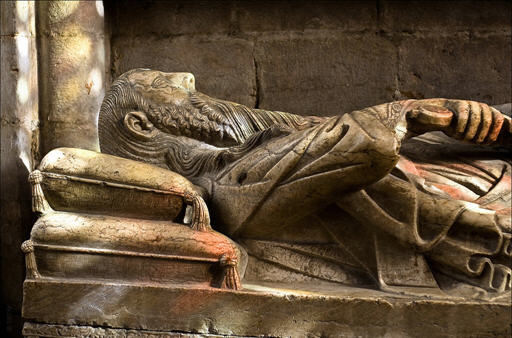 O Tema 1 Arte Medieval pretende abordar as principais linhas de força caracterizadoras da arquitectura, escultura e pintura da Idade Média em Portugal. As questões da espacialidade, das estruturas arquitectónicas e das tendências construtivas nas várias regiões do país, bem como os aspectos relacionados com a iconografia e natureza das artes da escultura (decorativa, devocional e funerária) e da pintura serão constantes ao longo do tema.Indicações bibliográficas:Para o estudo deste tema 1, recomenda-se a leitura atenta dos textos disponibilizados:Carlos Alberto Ferreira de ALMEIDA, História da Arte em Portugal - O Românico, Lisboa, Ed. Presença, 2001, pp. 66-85.Carlos Alberto Ferreira de ALMEIDA e Mário Jorge BARROCA, História da Arte em Portugal - O Gótico, Lisboa, Ed. Presença, 2002, pp. 21-33.Carlos Alberto Ferreira de ALMEIDA, História da Arte em Portugal - O Românico, Lisboa, Ed. Presença, 2001, pp. 154-166.Maria Adelaide MIRANDA e José Custódio Vieira da SILVA, História da Arte Portuguesa - época medieval, Lisboa, UAb, 1995, pp. 163-167.Vítor SERRÃO, "Pintura e Vitral", in Carlos Alberto Ferreira de ALMEIDA e Mário Jorge BARROCA, História da Arte em Portugal - O Gótico, Lisboa, Ed. Presença, 2002, pp. 276-287.NOTA: Aconselha-se a impressão dos textos acima indicados com resolução alta na impressoraPoderá ainda completar o seu estudo com a leitura de:Carlos Alberto Ferreira de ALMEIDA e Mário Jorge BARROCA, História da Arte em Portugal - O Gótico, Lisboa, Ed. Presença, 2002, pp. 157-246.Maria Adelaide MIRANDA e José Custódio Vieira da SILVA, História da Arte Portuguesa - época medieval, Lisboa, UAb, 1995, pp. 56-78, 82-91, 115-129 e 167-175.Fórum Arte Medieval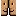 